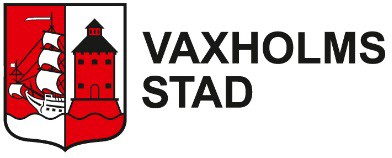 SocialförvaltningenKommunala pensionärsrådet 2020‐10-28Plats och tid:	Rådhuset, Sessionssalen (Observera ny lokal), kl. 14:30 – 16.00. Om någon önskar delta på distans kan ni delta via högtalartelefon. Meddela detta i förväg till Camilla Lundholm.Kallelse/föredragningslista2020‐10-28Kallade: Underrättade:Representanter ErsättareVid förhinder:	Meddela ersättare och camilla.lundholm@vaxholm.se, tfn: 08‐541 709 09Lena Hallberg (C)	Camilla LundholmOrdförande	SekreterarePost: 185 83 Vaxholm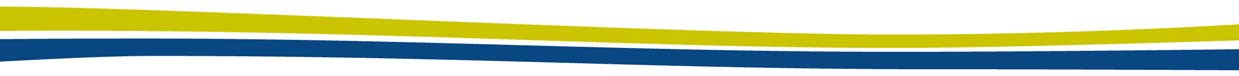 Besök: Eriksövägen 27Telefon: 08‐541 708 00Fax: 08‐541 708 57E‐post: sociala@vaxholm.seWebb: www.vaxholm.seOrg nr: 212000‐2908Plusgiro: 165411‐0				2020-10-08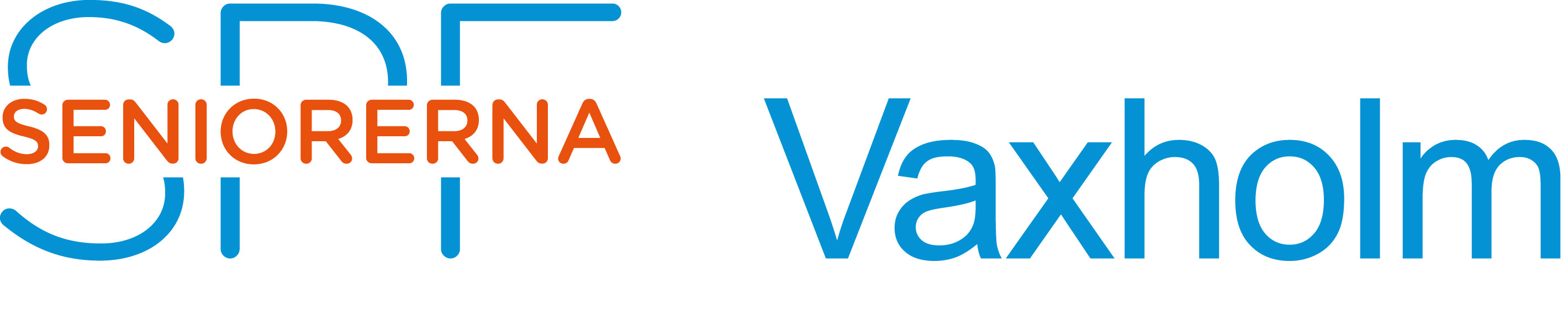 Frågor till KPR 2020-10-28.Hur ser kommunen på pensionärsorganisationerna? Anser kommunen att de kan vara en resurs i beredningsarbete och som remissinstanser? Hur tycker kommunen att det hittills har tagit sig uttryck i mot bakgrund till hanteringen av remissförfarandet ”Omsorgsplan för äldre och funktionshindrade 2020-2025”. Vilka konkreta ärenden kan vi förvänta oss att bli delaktiga i?Kontorslokalen. SPF Seniorerna Vaxholm och Vaxholms stad måste komma överens om samordning mellan kommunens bidrag till lokalhyra och kommunens krav på lokalhyra.Läsplatta till pensionärer. Hur ska äldre utan smartphone betala p-avgift i Vaxholm?Det digitala projektet med 5G-stöd i hemmen för äldre är avslutat. Har utvärderingen genomförts? Hur ser fortsättningen ut?Kontraktet med fixartjänsten har löpt ut och inget nytt kontrakt är skrivet. Hur ser fortsättningen ut?Nytt SÄBO. Man kommer att ha en avstämning i slutet av september i den politiska beredningsgruppen och sätta formerna för arbetet framöver. Har det meddelats oss? Hur långt har arbetet kommit?Omfattande information som kommer att informeras om på KPR ska skickas ut i förväg till KPR så att ledamöterna har möjlighet att gå igenom materialet för att säkerställa en konstruktiv debatt på mötet.Socialnämnden beslutade 2020-09-22, §68, ” … ska det skrivas till att tydliga rutiner behöver finnas för vem som ansvarar för att frågor väckta i KPR/KFR effektueras och var det ska göras i tjänstemannaorganisationen.” Hur kommer förvaltningen att säkerställa det?Regeringen gav Socialstyrelsen i uppdrag att under 2019 fördela medel till kommunerna för förstärkning av äldreomsorgen. Projekt ”Fördelning av stimulansmedel”. Stimulansmedlen kan användas inom den del av äldreomsorgen där respektive kommun ser att behoven är som störst. Varje kommun ska senast den 28 februari 2020 redovisa till Socialstyrelsen hur medlen har använts. Har Vaxholms stad rekvirerat dessa medel? Hur mycket erhöll Vaxholms stad om man rekvirerade och hur har dessa medel i så fall fördelats?Staten finansierar kostnaden för den tid en anställd inom kommunalt finansierad vård och omsorg är frånvarande på grund av studier till vårdbiträde eller undersköterska. Satsningen ”Äldreomsorgslyftet”. (S2020/05025/SOF). Sista ansökningsdag: 2020-10-31. Kommer Vaxholms stad rekvirera dessa medel? Regeringen har gett Socialstyrelsen i uppdrag (S2019/05315/RS) att under 2020 fördela medel till kommunerna för att motverka ensamhet bland äldre och för ökad kvalitet i vården och omsorgen om personer med demenssjukdom. Projekt ”Motverka ensamhet bland äldre och ökad kvalitet i vården och omsorgen om personer med demenssjukdom”. Sista ansökningsdag: 2020-10-31. Kommer Vaxholms stad rekvirera dessa medel och i så fall till vad? Kommunen frågar efter idéer för nyttjande av Lägret. Kan vi komma med synpunkter? Till exempel ”lekplats” för äldre.Styrelsen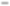 Åtgärdslista KFR & KPR 2020-10-28Återvinningsstation vid biografenBredband stadens fastigheterÄr det möjligt att, i väntan på bygglov, flytta ut kärlen något så att de blir lättare åtkomliga för personer med funktionsnedsättningPrincipbeslut finns. Verkställighet på gång. Frågan kvarstår till dess bredband finns överallt där det är möjligt.2019-09-16	Ordförande itekniska nämnden2018-11-19	Ordförande itekniska nämnden2020-02-17	KFR2020 - 2021	KFR	Staden upphandlarbredbandsdragning till stadens verksamhetslokaler och ser över upphandlingslagstiftning gällande bredband till bostäder. Ska alla boende själva inhandla routrar? OBS. Tina Bendelin, FUB, kollar om Olivia Omsorg kommer att tillhandahålla routrar till de boendeLindar HamngatanIngår i trädvårdsplanen 2018-09-16	Ordförande i2020-05-18	KFRoch sex träd på lägret och har setts över inovember 2018 men ny översyn ska göras inom den närmaste tiden/även vid översyn Lägret 2020tekniska nämndenÄrendeBeskrivningFöredragande1Upprop samt val av justerareMinnesanteckningarna justeras senast den  9 novemberFörslag justerare: Lisbeth Grunditz, PROOrdföranden 2Minnesanteckningar föregående möte3Aktuella ärenden ‐ Nämnden för teknik, fritid och kulturBengt Sandell (S)4Aktuella ärenden ‐ SocialnämndenLena Hallberg (C)5Information från föreningsrepresentanter6Fråga från SPF Seniorerna Vaxholm (bilaga 1)7Avstämning åtgärdslistan (bilaga 2)8Nästa möteNr.rRubrikBeskrivningDatumAnsvarigRapporteringRådSvar/AnmärkningAvfört1KontorslokalSPF inväntar kontrakt.2017-11-20Alexander2020-02-17KPRFastighetsenhetenFrågan hanteras avWahlstedt/Camillaföreslår attfastighetsenheten.Lundholmsocialförvaltningen hyrlokalen och skriver ettnyttjanderättsavtal medSPF och PRO2Antal personerKan man nu när dörren2019-09-16Ordförande2020-02-17KPRNej det går inte, följmatsalen Kanonentill matsalen är vänd tatekniskaanvisningarna som finnsin fler än 74-75nämndenpå plats.3Önskemål om attFörhoppning finns om2019-05-20Fastighet2020-02-17KPRSkolan hyr lokalen dagtidnyttja Storstuganatt Storstugan skaoch ansvarar därför då.dagtidkunna användas förKvällstid hyr privatadiverse aktiviteter ochutförare in sig. Om någotbokas via kommen iannat skall gälla behövsstället för via rektorpolitiska beslut.4Ersättare med vidKPR anser detta forum2019-03-04OrdförandenVid revideringKPRalla mötenvara så pass viktigt attaversättare borde deltauppdragsbesvid alla mötenkrivning5Snövallar 170 cmPRO undrar varifrån2020-02-17Ordförande i2020-02-17KPRden riktlinje som sägerTekniskaatt snövallar får varanämnden170 cm kommer? Detär högre än mångamänniskor.